蜜拉瑞莎超級非洲芒果主BN尺寸600*600其餘內文圖尺寸寬800PX*長大於600PX 字體最小字要PT40以上序BN參考文案1主BN產品圖主標：天然質感、飽倍自己副標：新纖哲學、給愛美的妳內文：1.營養師首推No.12.網紅小纖肉愛用3.代謝+低卡雙重加成4.均衡配比、美麗無人能敵5.東方女性青春常駐的美麗哲學2次BN風靡好萊塢歐美美女圖+襲捲風靡圖(下圖)主標：風靡全球、美人都在用！副標：襲捲好萊塢的東方纖美智慧下方小標：-大地草本能量萃取、天然0負擔-膳食纖維帶來的充實飽足感2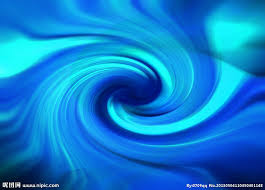 主標：風靡全球、美人都在用！副標：襲捲好萊塢的東方纖美智慧下方小標：-大地草本能量萃取、天然0負擔-膳食纖維帶來的充實飽足感3肥肚腩圖主標：重點攻擊、重拾自信！副標：頹廢感三振出局、就是飽倍您內文：-意志力不堅、美食當前無法抵抗-實在超忙碌、就是沒時間運動-真的好想拼，好想當女神！